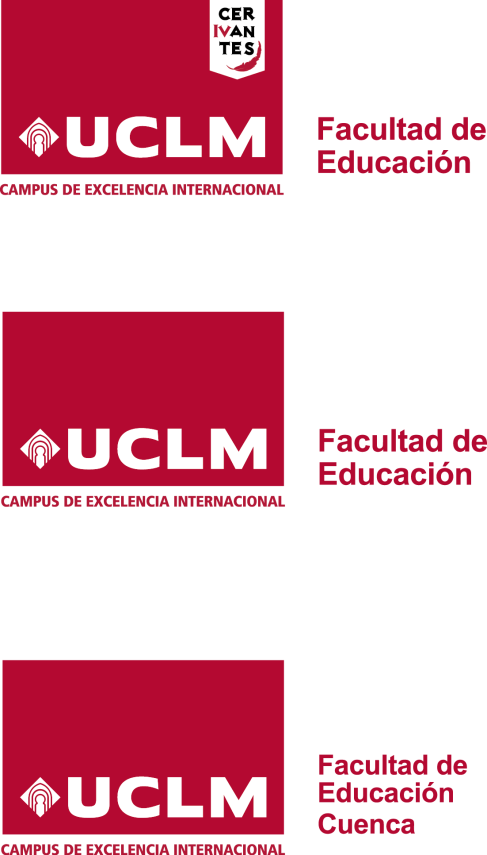 	Reunido el Tribunal de Evaluación del Trabajo Fin de Grado del área anteriormente citada, con fecha _____________________________, ACUERDA otorgar las siguientes calificaciones globales al siguiente alumnado:	Atendiendo al artículo 18 del Reglamento de Evaluación del Estudiante de la UCLM, la revisión de calificaciones tendrá lugar el _____ de _____________ de ________ en el despacho______________ de la Facultad de Educación.PUBLICACIÓN CALIFICACIONES Y FECHA DE REVISIÓNTRABAJO FIN DE GRADOTRIBUNAL TRABAJO FIN DE GRADO. ÁREA_______________________________________CONVOCATORIA:     Diciembre          Febrero          Junio          Julio DNICALIFICACIÓN (NÚMERICA)DNIMIEMBROS DEL TRIBUNALACTÚA EN CALIDAD DE:Presidente/aVocalSecretario/aSuplenteEL PRESIDENTE/ASECRETARIO/AVOCAL/ESFdo.:Fdo.:Fdo.: